«Здравствуй, Родина моя! Моя Россия!»урок музыки во 2 классе.Учитель: Еськова Ирина ВасильевнаРаздел программы:  «Россия – Родина моя» по программе «Музыка. 1 – 4 классы» авторов Е.Д. Критской, Г.П. Сергеевой, Т. С. Шмагиной  Класс: 2.Тема урока: «Здравствуй, Родина моя! Моя Россия!»Тип урока: урок изучения нового материала  Жанр урока: тематический.Вид урока: комбинированный урок.Технология: личностно-ориентированнаяВремя проведения: второй  урок по теме «Россия – Родина моя» во 2 классе. Цель урока:   расширить и углубить знания детей о Родине с помощью музыки, создать обобщенный  музыкальный образ России на различных примерах   музыкального искусства.Задачи: познакомить учащихся с музыкой о Родине;воспитывать любовь и уважение к малой Родине                                          развивать вокально-хоровые навыки и навыки анализа музыкального произведения;воспитывать чувство патриотизмаМатериально-техническое обеспечение занятия: мультимедийное оборудование (компьютер, проектор, экран, акустическая система,  электронная презентация в программе Microsoft Powerpoint по теме «Россия – Родина моя»), портрет композитора М.П. МусоргскогоМетодическое и дидактическое обеспечение занятия: аудиозапись «Рассвет на Москве-реке» из оперы «Хованщина» М. П. Мусоргский; песня «Во поле береза стояла», музыкальная физкультминутка, песня  «Моя Россия» - Г. Струве; песня «Здравствуй, Родина моя»  Методы и приемы:1. Методы стимулирования и мотивации учебно-познавательной деятельности:а) создание ситуации успеха в учении;б) разъяснение;в) поощрение и порицание ученика.2. Методы организации и осуществления учебно-познавательной деятельности:а) словесные (рассказ, беседа);б) наглядные (демонстрация);в) практические (упражнения);г) репродуктивные и проблемно-поисковые (от частного к общему, от общего к частному);д) методы самостоятельной работы и работы под руководством преподавателя).3. Методы контроля и самоконтроля за эффективностью учебно-познавательной деятельности:а) методы устного контроля и самоконтроля в обучении.Планируемые результаты УУД:Личностные - развитие мотивов учебной деятельности и формирование личностного смысла учения - чувство гордости за свою Родину, Российский народ и истории России.Предметные - формирование представления о роли музыки в жизни человека, в его духовно-нравственном развитии.Метапредметные- овладение способностями принимать и сохранять цели и задачи учебной деятельности, поиска средств её осуществления в разных формах и видах музыкальной деятельности.Планируемые результаты (в соответствии с ФГОС) Ход урока:Тема урокаРешаемые проблемыПонятияПредметные результатыУУДЛичностные результаты«Здравствуй, Родина моя. Моя Россия».Расширить и углубить знания детей о музыкальной культуре России.
Музыка о Родине. Знать композиторов, воспевающих свою Родину, на примере М. П.Мусоргского,  («Рассвет на Москве-реке», из оперы «Хованщина»
Знать природный символ России (береза). 
Уметь выразительно исполнять песню « Моя Россия». Г.Струве. Познавательные:-Отвечать на простые вопросы учителя, например:- Какое произведение звучало сегодня на уроке?- Кто автор данного произведения?- Какое дерево является символом России? 

Регулятивные:- Понимать смысл инструкций учителя и принимать учебную задачу, например:- Исполняем песню « Моя Россия».- Слушаем музыку …Коммуникативные - Вступать в диалог с учителем.- Уметь работать в хоровом коллективе.- Формулировать собственное мнение и собственную позицию.
Гражданская идентичность в форме осознания «Я»- как гражданина России, чувства гордости за свою Родину, народ, историю.Осознание своей этнической принадлежностиЭтапыДеятельность учителяДеятельностьучащихсяОрганизационный момент (создать условия для  эмоционального настроя на урок)Дети входят в класс под песню «Здравствуй, Родина моя» Музыкальное приветствие: «Здравствуйте, дети!»Музыкальное приветствие ответ – здравствуйте.  исполнение  в характере, дружелюбно  Целеполагание(определить цель и спланировать работу на уроке)слово мелодия произошло от двух слов - мелос-песнь, оде - пение- Я очень рада, что мы вновь встретились с вами.- Для того, чтобы узнать что то новое, что нужно сделать? - О чём мы говорили  на предыдущем уроке?  Как вы думаете, правильно ли то, что мелодию считают главным свойством музыки?А что сказал М.И. Глинка о мелодии?(Глинка искал мелодии в собственном сердце, в душе, любившей и почитавшей Россию.Глинка создал уникальную русскую музыку, которая помогает и детям, и взрослым любить свою страну, ценить и вдохновляться образами родной земли, заложенными в мелодии великого композитора.)СЛАЙД 1- И сегодня ребята говорить мы будем о музыке, которая воспевает нашу РодинуИ наша с вами цель, создать обобщенный музыкальный образ России. Закрепить то, что уже знаем, вспомнить, что проходили мы говорили о мелодии - основе музыки. да, правильно, без мелодии не было бы музыки, песня стала бы просто стихом.)Ответы детей: Мелодия-душа народа Про РодинуАктуализация знанийРазбежались по лужайке беззаботной легкой стайкойСловно девочки подросткиБелоствольные ….- Ребята,   вы прослушали песню, а как поэт описывает нашу Родину?Все правильно, ребята, в песне поэт  и композитор отразили любовь к родной природе, к людям, ко всему тому, что нас окружает, к родной нашей земле, на которой мы с вами живем-А где мы с вами живем?Послушайте, как воспевают нашу Россию в стихах:«Колышет березоньку ветер весенний, 
Весёлой капели доносится звон... 
Как будто читает поэму Есенин 
Про землю, в которую был он влюблен.Про белые рощи и ливни косые, 
Про жёлтые нивы и взлет журавлей. 
Любите Россию, любите Россию, 
Для русского сердца земли нет милей»О. МилявскийТак о России писал поэт Милявский- Ребята, ответьте на вопрос: «А что   для вас означает Россия?»- Как вы думаете, какое дерево считают символом России?Слайд 2.- Мы    знаем песню про березу.«Во поле береза стояла»- исполнение песни(напоминание о певческой посадке)- Ребята, а кто написал эту песню?- Почему вы так решили?-  в какой  форме мы исполнили   песню? Ответы детей: (солнышко, родной дом, улица, это друзья и товарищи, птицы, травы, ветер, т.е. все то, что нас окружает)в России Россия - это наша Родина. Это страна, в которой мы живем, моя   семья, природа, мои родные людиБерезкуНародпо чертам народной музыки: лиричная. протяжная, ударения падают не на тот слог, встречаются повторыКуплетнаяУсвоение новых знаний и способов деятельностиСлушание и анализ произведенияРабота в группах- Посмотрите на репродукцию картины. Что вы видите?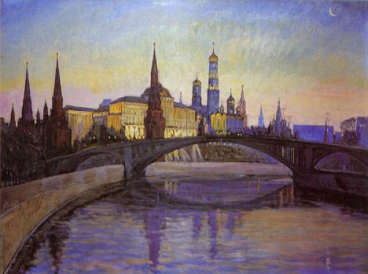 - С давних времен поэты, художники, композиторы воспевали нашу природу,   родину в своих произведениях.СЛАЙД 3 - Давайте послушаем, как эту картину описал в своем музыкальном произведении М.П. Мусоргский «Рассвет на Москве реке» из оперы «Хованщина» - слушаниеСЛАЙД 4М.П. Мусоргский – великий русский композитор, с его  творчеством  мы уже знакомились на наших урокахАнализ произведения:- Я предлагаю вам высказать свое мнение   - Какую картину рисует музыка?- Что вы представили, слушая музыку?- Какие чувства у вас возникли? - Созвучна ли эта музыка картине, которую мы рассматривали?- Ребята, рассматривая картины, слушая музыкальное произведение, вы наверное видели, как много церквей, храмов, в которых звучат колокола?- Как вы думаете, а для чего на Руси звучали колокола?- На протяжении многих веков колокола сопровождали своим звоном жизнь народа.  Колокола созывали народ на церковные службы и праздники, они оповещали людей о пожарах и нападении врагов. Каждый день утром и вечером, с раннего детства и до самого смертного часа человек слышал колокольный звон. 

- А не напоминает ли вам эта музыка народную песню?- А близка ли она к песне «Во поле береза стояла?Вывод: Ребята, все ваши ответы правильные, молодцыМузыка, которую мы слушали, является вступлением к опере М.П. Мусоргского «Хованщина», а называется  «Рассвет на Москве реке». - А Москва-это…СЛАЙД  5 Действительно, Москва-это красивейший город, со своими достопримечательностями. Многие художники и композиторы отражали образ великого города в своих произведениях. И сегодня мы были свидетелями этого. -  Произведение Рассвет на Москве реке–   чистый образ нашей Родины. Посмотрите, ребята, на различных примерах искусства, через музыкальные образы природы, русского народа, нашей Родины, мы сегодня создали обобщенный музыкальный образ РоссииРоссия огромная и просторная страна, а Курский край, - это часть России, это наша малая родина.   У каждого человека она своя- А  нашей малой родиной является город Обоянь СЛАЙД 6- А что вы знаете о нашем городе?Мы гордимся, что живем в таком замечательном городе, где есть люди (художники, поэты, писатели), которые прославляют нашу малую родинуБольшой город, все тихо, спокойно, на улицах нет машин, это старинный город. Такое ощущение, что поднимается солнце, скорее всего начинается утроПортретСпокойную, умиротвореннуюТеплые, светлыеОтветы детейОтветы: раньше извещали о праздникеОтветы: напоминает, т.к. она протяжная, напевнаяСтолица нашей Родины, символ РоссииГород ОбояньОтветы детей: Обоянь- купеческий городок, есть река Псёл; у нас открыли спортивную площадку. ответы детейЭтап информации о домашнем заданииСЛАЙД 7- Что для вас означает наш город? (это будет для вас д/з, напишите несколько строк о нашем городе, или выразите свою любовь  в рисунке, а может кто то сочинит стихотворение…)Этап закрепления новых знаний- Мы очень любим свою Родину, место, где мы родились, где учимся, это маленький островок, где живут наши родные, все вместе это наша Родина, наша Россия И сегодня, мы с вами исполним песню Г. Струве «Моя Россия» (исполнение песни) (СЛАЙД 8)исполнение песни детьмиЭтап подведения итоговРебята, что мы сегодня узнали с вами нового?СЛАЙД 9- Какое дерево является символом России? - Какое музыкальное произведение вы на уроке сегодня послушали? Как оно   называется? -Кто его композитор?-Для чего на Руси звучали колокола?ответы детейБереза«Рассвет на Москве реке»М.П. Мусоргскийизвещали о беде, о наступлении врагов, о церковной службеЭтап рефлексииА закончим мы наш урок такими словами   «Для меня Родина – это…»Нет края на свете красивей,
Нет Родины в мире светлей!
Россия, Россия, Россия, –
Что может быть сердцу милей?- Вам понравился сегодняшний урок?- С каким настроением вы уходите с урока?Ребята, спасибо вам за сотрудничество, за ваши замечательные ответы, за ваше творчество. Вы отлично поработали. До следующей встречи.Ответы детей: 